Администрация муниципального образования Сакмарский сельсовет Сакмарского района Оренбургской области ПОСТАНОВЛЕНИЕ 11 августа 2023 №140-п                                 с. СакмараО мерах по обеспечению исполнения бюджета муниципального образования Сакмарский сельсовет Сакмарского района Оренбургской областиВ целях обеспечения исполнения бюджета муниципального образования Сакмарский сельсовет и на основании решения Совета депутатов муниципального образования Сакмарский сельсовет от 08.07.2016 N° 43 «О бюджетном процессе в муниципальном образовании Сакмарский сельсовет Сакмарского района Оренбургской области» в соответствии с постановлением Правительства Оренбургской области от 23.01.2023 № 18-пп ‹O мерах по обеспечению исполнения областного бюджета»:Установить, что исполнение бюджета муниципального образования Сакмарский сельсовет (далее — бюджет поселения) осуществляется в соответствии со сводной бюджетной росписью, утвержденными лимитами бюджетных обязательств, кассовым планом и бюджетными росписями главных распорядителей бюджетных средств.Администрации Сакмарского сельсовета проводить постоянную работу с налогоплательщиками — юридическими лицами с целью обеспечения ими своевременных расчетов по платежам в бюджеты всех уровней.Главным администраторам доходов бюджета поселения:Обеспечить исполнение плановых назначений по налоговым и неналоговым доходам, утвержденных решением Совета депутатов о местном бюджете.Принять меры по сокращению задолженности по уплате налоговых и неналоговых платежей.Обеспечить своевременное уточнение невыясненных поступлений с целью их зачисления на соответствующие коды  бюджетной классификации доходов бюджетов бюджетной системы Российской Федерации.2Обеспечить своевременное направление в Государственную информационную систему о государственных и муниципальных платежах информации, необходимой для уплаты денежных средств физическими и юридическими лицами за государственные услуги и иных платежей, являющихся источниками формирования доходов бюджетов бюджетной системы Российской Федерации.Обеспечить представление в финансовый отдел администрации района (далее — финансовый отдел) сведений, необходимых для составления и ведения кассового плана, в сроки, установленные финансовым отделом.Повысить эффективность работы межведомственных комиссий по вопросам:сокращения недоимки и уплаты налогов;оплаты труда, уплаты страховых взносов и снижения неформальной занятости.Главным распорядителям средств местного бюджета:Разработать	(привести	в	соответствие)	и	представить	при необходимости на утверждение в администрацию района:порядки расходования субвенций, передаваемых из областного бюджета в бюджет муниципального образования Сакмарский сельсовет в очередное финансовом году, либо при необходимости изменения в действующие порядки;порядки предоставления субсидий, предусмотренных решением о бюджете на очередной финансовый год и плановый период, юридические лицам (за исключением субсидий муниципальным учреждениям поселения), индивидуальным предпринимателям, а также физическим лицам — производителям товаров, работ, услуг либо при необходимости внесения изменений в действующие порядки;порядки предоставления субсидий, предусмотренных решением о бюджете на очередной финансовый год и плановый период, некоммерческим организациям, не являющимся муниципальными учреждениями, либо при необходимости внесения изменений в действующие порядки;порядки предоставления мер социальной поддержки отдельным категориям граждан, предусмотренных решением о бюджете на очередной финансовый год и плановый период, либо при необходимости внесения изменений в действующие порядки.Представлять в финансовый отдел:предложения о сокращении соответствующих бюджетных ассигнований в случае, если порядки, указанные в подпункте 4.1 настоящего пункта, не утверждены по состоянию на 1 июля очередного финансового года;одновременно с предложениями по внесению изменений в решение о бюджете на очередной финансовый год и плановый период представить проекты постановлений администрации поссовета о внесении изменений в муниципальные программы в случае, если планируемые изменения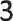 бюджетных ассигнований оказывают влияние на показатели (индикаторы) и (или) ожидаемые результаты реализации муниципальных программ;предложения об уменьшении утвержденных на текущий финансовый год лимитов бюджетных обязательств на сумму, равную сумме средств, подлежащих перечислению в областной бюджет, если не достигнуты значения результатов использования субсидий и иных межбюджетных трансфертов, полученных из областного бюджета, не исполнен график выполнения мероприятий по проектированию и (или) строительству (реконструкции, включая элементы реставрации, техническому перевооружению) объектов капитального строительства (в случае предоставления из областного бюджета межбюджетных трансфертов на софинансирование капитальных вложений);информацию о фактической потребности (изменении потребности) в объеме средств, необходимом для оплаты денежных обязательств по расходам, источником финансового обеспечения которых является единая субвенция на осуществление отдельных государственных полномочий,  в срок до 15 числа месяца, предшествующего месяцу, на который заявляется фактическая потребность.Обеспечить:выплату заработной платы (перечисление платежей в государственные внебюджетные фонды), оплату коммунальных  услуг,  исполнение публичных нормативных обязательств, уплату налогов, финансирование принятых и неисполненных обязательств отчетного года в первоочередном порядке и в пределах доведенных лимитов бюджетных обязательств;формирование графиков перечисления субсидий муниципальным бюджетным учреждениям на финансовое обеспечение выполнения ими муниципального задания с учетом сроков оплаты товаров, работ, услуг, выплаты заработной платы работникам муниципальных бюджетных учреждений и перечисления средств в государственные внебюджетные фонды с целью исключения образования на их счетах необоснованных остатков бюджетных средств;возврат в областной бюджет остатков, не использованных по состоянию на 1 января очередного финансового года межбюджетных трансфертов, полученных в виде субсидий, субвенций и иных межбюджетных трансфертов в сроки, установленные Бюджетным кодексом Российской Федерации, с представлением соответствующей информации в финансовый отдел;выполнение в пределах компетенции условий соглашения о мерах по обеспечению устойчивого социально-экономического развития и оздоровлению муниципальных финансов муниципального образованияСакмарского сельсовета, заключенного с министерством финансов Оренбургской области;соблюдение запрета на установление расходных  обязательств,  не  связанных с решением вопросов, отнесенных Конституцией Российской Феде- рации и Федеральными законами к полномочиям органов местного самоуправления;оперативное представление в финансовый отдел информации, необходимой для внесения в реестр участников бюджетного процесса, а также юридических лиц, не являющихся участниками бюджетного процесса, в государственной интегрированной информационной системе управления общественными финансами «Электронный бюджет», в соответствии с приказом Минфина России от 23 декабря 2014 года N- 163н;контроль за соблюдением установленного уровня софинансирования  заcчeт средств местного бюджета при использовании субсидий из областного бюджета;контроль за возвратом в текущем году муниципальным образованием Сакмарский сельсовет остатков, не использованных по состоянию  на  1 января очередного финансового года межбюджетных трансфертов, полученных в форме субсидий, субвенций, иных межбюджетных трансфертов, имеющих целевое назначение, и представление соответствующей информации в финансовый отдел;принятие решений о наличии (об отсутствии) потребности в текущем году в межбюджетных трансфертах, не использованных в отчетном году, а также возврат таких межбюджетных трансфертов в бюджет, из которого они были ранее предоставлены, при принятии решения о наличии потребности в них в сроки, установленные бюджетным законодательством;своевременное заключение с областными органами исполнительной власти соглашений о предоставлении субсидий, иных межбюджетных трансфертов из областного бюджета (при их предоставлении в соответствии с областными нормативными правовыми актами);контроль соблюдения руководителями подведомственных учреждений условий, заключенных с ними эффективных контрактов в части достижения показателей, характеризующих   степень   выполнения   муниципального задание на оказание муниципальных услуг (выполнение работ) (далее — муниципальное задание);полноту и своевременность размещения информации о деятельностимуниципальных учреждений Сакмарский сельсовет  на официальном сайте для     размещения     информации     о	муниципальных учреждениях  в информационно-телекоммуникационной сети «Интернет»;возврат до 1 апреля текущего года муниципальными бюджетными учреждениями Сакмарский сельсовет средств в объеме остатков субсидий, предоставленных им в отчетном финансовом году на финансовое обеспечение выполнения муниципальных заданий за счет средств, выделенных в виде безвозмездных поступлений из областного бюджета, образовавшихся в связи с не достижением установленных муниципальным заданием показателей, характеризующих объем муниципальных услуг (работ);утверждение до 1 января очередного финансового года нормативных затрат, рассчитанных на основании базовых нормативов затрат на оказание муниципальных услуг (выполнение работ) с применением отраслевых и территориальных корректирующих коэффициентов;соблюдение сроков исполнения обязательств в рамках реализации национальных, региональных и приоритетных проектов.Установить, что получатели средств местного бюджета при заключении договоров (муниципальных контрактов) на поставку товаров, выполнение работ и оказание услуг в пределах доведенных им в установленном порядке лимитов бюджетных обязательств вправе предусматривать авансовые платежи, если иное не установлено законодательством Российской Федерации:до 100 процентов суммы договора (муниципального контракта), но не более доведенных лимитов бюджетных обязательств по соответствующе- му коду бюджетной классификации Российской Федерации на текущий финансовый год:на оказание услуг связи, подписку на печатные издания и их приобретение;на обучение на курсах повышения квалификации, участие в научных, методических, научно-практических и иных конференциях и семинарах, а также обучение по программам дополнительного профессионального образования;на оплату командировочных расходов (суточные, проживание) при направлении в служебные командировки, приобретение авиа- и железнодорожных билетов, билетов для проезда пригородным транспортом;на организацию и проведение спортивно-массовых, культурно- зрелищных мероприятий, соревнований (в том числе учебно-тренировочных сборов, фестивалей, конкурсов, олимпиад), подготовку и командирование спортсменов, участников на данные мероприятия, соревнования, в том числе расходы на проезд, проживание, питание, суточные, медико-биологическое обеспечение, оплату взноса на участие при направлении на различного рода мероприятий студентов (учащихся), и сопровождающих их лиц, не являющимися штатными сотрудниками направляющего их учреждения, а также сопровождающих их лиц, спортсменов, тренеров, спортивных судей,бне являющихся штатными сотрудниками направляющего их учреждения, расходов по договорам на оказание услуг по организации и проведению спортивно-массовых, культурно-зрелищных мероприятий, соревнований, аналогичных мероприятий в других сферах деятельности местного, районного, областного, республиканского и международного масштабов;работы или услуги, выполнение или оказание которых может осуществляться только органом исполнительной власти в соответствии с его полномочиями либо подведомственными ему государственным (муниципальным) учреждением;по договорам обязательного страхования гражданской ответственности владельцев транспортных средств;на проведение государственной экспертизы проектной документации;по договорам (муниципальным контрактам) на выполнение работ по строительству, реконструкции, капитальному ремонту и ремонту объектов капитального строительства муниципальной собственности Сакмарский сельсовет, на приобретение объектов недвижимого имущества в муниципальную собственность Сакмарский сельсовет:а) на сумму, не превышающую 10 млн. рублей, — до 30 процентов сум- мы договора (муниципального контракта), но не более 30 процентов дове- денных лимитов бюджетных обязательств по соответствующему коду бюд- жетной классификации Российской Федерации на текущий финансовый год;6) на сумму, превышающую 10 млн. рублей, — до 30 процентов суммы договора (муниципального контракта), но не более доведенных лимитов бюджетных обязательств по соответствующему коду бюджетной классифи- кации Российской Федерации на текущий финансовый год с последующим авансированием выполняемых работ после подтверждения выполнения предусмотренных договором (муниципальным контрактом) работ в объеме произведенного авансового платежа (с ограничением общей суммы авансирования не более 70 процентов суммы договора (муниципального контракта);до 50 процентов суммы договора (муниципального контракта),  но ине    более    доведенных    лимитов    бюджетных    обязательств    по соответствующему коду бюджетной классификации Российской Федерации на текущий финансовый год - по договорам (муниципальным контрактам) при осуществлении закупки у единственного поставщика (подрядчика, исполнителя) товара, работы, услуги, производство (выполнение, оказание) которых осуществляется учреждением и предприятием уголовно- исполнительной системы в соответствии с перечнем товаров, работ, услуг, утвержденных постановлением Правительства Российской Федерации от 26 декабря 2013 года N 1292 "Об утверждении перечня товаров (работ, услуг), производимых (выполняемых, оказываемых) учреждениями  и предприятиями уголовно-исполнительной системы, закупка которых может осуществляться заказчиком у единственного поставщика,до 30 процентов суммы договора (муниципального контракта), но неболее 30 процентов доведенных лимитов бюджетных обязательств по соответствующему коду бюджетной классификации Российской Федерации на текущий финансовый год - по остальным договорам (муниципальным контрактам), не указанным в подпунктах 1 - 3 настоящего пункта;в 2023 году в размере от 30 до 50 процентов суммы договора (муниципального контракта) - в случае если бюджетным законодательством установлено казначейское сопровождение таких договоров (муниципальных контрактов).В случае если исполнение такого договора  (муниципального контракта) осуществляется в 2023 году и последующих годах и соответствующих лимитов бюджетных обязательств, доведенных до получателя средств  бюджета, недостаточно для выплаты авансового платежи в текущем финансовом году, в  договоре (муниципальном контракте) предусматривается условие о выплате такого авансового платежа в оставшемся размере не позднее 1 февраля очередного финансового года без подтверждения поставки товаров (выполнения работ, оказания услуг) в объеме ранее выплаченного авансового платежа.Главные распорядители средств местного бюджета, осуществ- ляющие функции и полномочия учредителя в отношении муниципальных бюджетных учреждений Сакмарский сельсовет, обеспечивают включение указанными учреждениями при заключении ими договоров (контрактов) о поставке товаров, выполнении работ и об оказании услуг условий об авансовых платежах в объеме, не превышающем предельные размеры вы- плат авансовых платежей, установленные в соответствии с пунктом 5 настоящего постановления для получателей средств местного бюджета.Не допускается после 1 декабря текущего года принятие бюджетных обязательств, возникающих из договоров (муниципальных контрактов) о поставке товаров, выполнении работ, оказании услуг, предусматривающих сроки оплаты поставленных товаров, выполненных работ, оказанных услуг или выплаты аванса, в том числе по отдельным этапам их исполнения, превышающие один месяц после указанной даты.В случае изменения объема бюджетных ассигнований (лимитов бюджетных обязательств) на финансовое обеспечение выполнения муниципального задания в связи с внесением изменений в решение Совета депутатов поселения о местном бюджете и (или) реализацией мер, предусмотренных настоящим постановлением, главными распорядителями средств местного бюджета, осуществляющими функции и полномочия учредителя муниципальных учреждений Сакмарский сельсовет, в течение 20 рабочих дней вносятся соответствующие изменения в муниципальные задание и (или) утвержденные нормативные затраты на оказание муниципальных услуг (выполнение работ).Условием внесения финансовым отделом предложений о внесении изменений в решение Совета депутатов о местном  бюджете  (сводную бюджетную роспись) является:достаточность местного бюджета и подведомственными ему учреждениями обязательств по оплате коммунальных услуг и оплате труда, в том числе обязательств, связанных с достижением показателей заработной платы по отдельным категориям работников бюджетной сферы в соответствии с указами Президента Российской Федерации;сохранение уровня заработной платы не ниже минимального размера оплаты труда, установленного законодательством Российской Федерации;недопущение образование просроченной кредиторской задолженности.Администрации Сакмарский сельсоветОбеспечить контроль за расходованием средств местного бюджета на содержание органов местного самоуправления и, при необходимости, вносить предложения по их оптимизации с  целью соблюдения установленного норматива расходов на содержание органов местного самоуправления поселения.Принимать изменения в показатели кассового плана соответствующего месяца в пределах годового объема кассового плана при условии сбалансированности массового плана соответствующего месяца.Обеспечить заключение сельским поселением соглашений о мерах по обеспечению устойчивого социально-экономического развития и оздоровлению муниципальных запасов.В целях повышение эффективности и прозрачности расходования средств местного бюджета получателям средств местного бюджета, бюджетным учреждениями минимизировать получение наличных денежных средств для оплаты закупки товаров, работ, услуг для обеспечения муниципальных нужд.Администрации муниципального образования Сакмарский сельсовет:Рекомендовать:Принять дополнительные меры по исполнению  местных бюджетов.Не допускать финансирования из местных бюджетов расходных обязательств, не отнесенных к полномочиям местного самоуправления муниципальных образований Оренбургской области.Представить до 15 января очередного финансового года в финансовый отдел решения о бюджете сельского поселения на очередной финансовый год и на плановый период.Активизировать работу по повышению собираемости налоговых и неналоговых доходов в части сокращения и ликвидации задолженности, в том числе по начисленным пеням и штрафам, легализации доходов, получаемых субъектами малого и среднего предпринимательства, предприятиями и организациями всех   форм   собственности, индивидуальными предпринимателями и само занятыми гражданами, осуществляющими деятельность на территории поселения.Провести мероприятие по выявлению собственников земельных участком и другого недвижимого имущества с целью привлечения их к налогообложению, оказывать содействие в оформлении прав собственности на земельные участки и имущество физическими лицами.Выявлять используемые не по целевому назначению (неиспользуемые) земли сельскохозяйственного назначения в рамках проведения мероприятий муниципального земельного контроля для направления соответствующей информации в Управление Федеральной службы по ветеринарному   и фитосанитарному надзору (Россельхознадзор) по Оренбургской области.Обеспечить:достижение уровней средней заработной платы в муниципальном образовании по отдельным категориям работников бюджетной сферы, определенных указами Президента Российской Федерации;при передаче полномочий по содержанию работников в сфере культуры на районный уровень, в полном объеме от потребности  в средствах, необходимых для достижения уровней средней заработной платы по отдельным категориям работников бюджетной сферы, определенных указами Президента Российской Федерации;исполнение в полном объеме обязательств по своевременной выплате заработной платы и других социальных обязательств перед работниками муниципальных учреждений, по оплате коммунальных услуг и по обеспечению бесперебойного функционирования социальной и жилищно- коммунальной сферы;перечисление в районный и областной бюджеты остатков, не использованных по состоянию па 1 января очередного финансового года межбюджетных трансфертов, полученных в форме субсидий, субвенций и иных межбюджетных трансфертов, имеющих целевое назначение, предоставленных из районного и областного бюджетов в сроки, установленные Бюджетным кодексом Российской Федерации;проведение ежеквартального анализа дебиторской и кредиторской задолженности и принятие мер, направленных на недопущение дебиторской и кредиторской задолженности;эффективное использование целевых межбюджетных трансфертов, переданных из районного и областного бюджетов в местные бюджеты;формирование бюджетных ассигнований на финансовое обеспечение реализации муниципальных программ на уровне не ниже 98 процентов от общего объема расходов местного бюджета на очередной финансовый год;отражение в муниципальных программах средств целевых межбюджетных трансфертов, предоставляемых местным бюджетам в рамках государственных программ Оренбургской области и муниципальных программ МО Сакмарский район;выполнение условий соглашений о мерах по обеспечению устойчивого социально-экономического развития и оздоровлению муниципальныхфинансов, заключаемых с финансовым отделом;проведение анализа качества и полноты сведений об объектах недвижимости, расположенных на территории поселения, для принятия административных решений по их вовлечению в налоговый оборот.Направлять в Государственную информационную систему о государственных и муниципальных платежах   информацию,   необходимую для уплаты денежных средств физическими и юридическими лицами за государственные услуги и иных платежей, являющихся источниками формирования доходов бюджетов бюджетной системы Российской Федерации.Контроль за исполнением настоящего постановления оставляю за собой.Постановление вступает в силу со дня его подписания и распространяет свое действие на правоотношения возникшие с 1 января 2023 года.               Глава администрации                                                              В.В. ПотапенкоРазоспано: в дело, РайФО